हिलिहाङ गाउँपालिका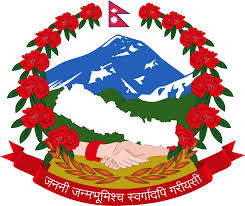 गाउँ कार्यपालिकाको कार्यालयपञ्चमी, पाचँथर ।भ्रमण प्रतिवेदन ढाँचाभ्रमण आदेश नं.भ्रमण टोली प्रमुखः भ्रमण अवधीः             देखी		सम्मभ्रमण उद्देश्यःसम्पादित मुख्य मुख्य कामःसिकाई तथा उपलव्धीःसारांश तथा सुझावहरुःभ्रमण पुष्टि गर्ने संलग्न कागजातको विवरणः...........................................भ्रमणमा जाने कर्मचारीनामः पदः 